Figure 1 Descriptive Hyperlinks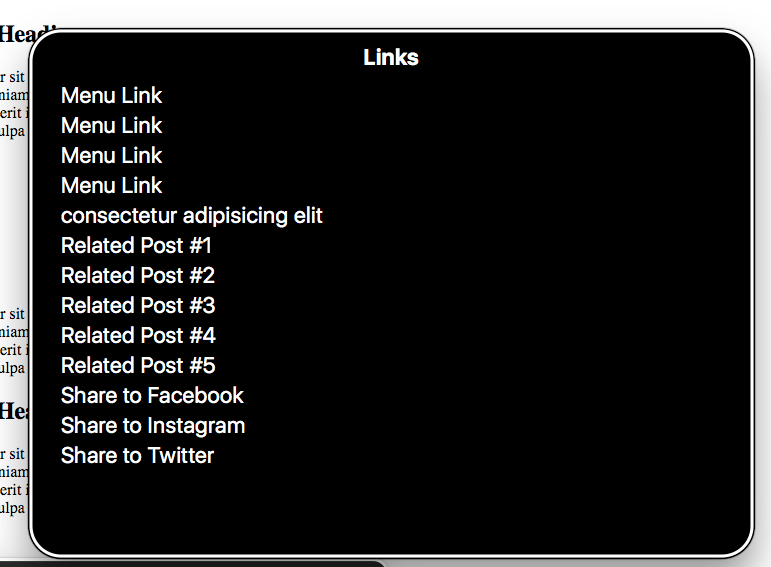 